О внесении изменений в постановление администрациимуниципального образования Щербиновский районот 26 октября 2023 года № 1032 «Об утверждении муниципальной программы муниципального образования Щербиновский район «Комплексное развитие муниципального образования Щербиновский район в сфере строительства,жилищно-коммунального хозяйства»В соответствии с Федеральным законом от 6 октября 2003 года                         № 131-ФЗ «Об общих принципах организации местного самоуправления в Российской Федерации», Уставом муниципального образования Щербиновский район, постановлениями администрации муниципального образования Щербиновский район от 7 июля 2014 года № 341 «О порядке принятия решения о разработке, формировании, реализации и оценке эффективности реализации муниципальных программ муниципального образования Щербиновский район», от 21 июля 2017 года № 427 «Об утверждении перечня муниципальных программ муниципального образования Щербиновский район», п о с т а н о в л я ю:1. Утвердить изменения, вносимые в постановление администрации муниципального образования Щербиновский район от 26 октября 2023 года          № 1032 «Об утверждении муниципальной программы муниципального образования Щербиновский район «Комплексное развитие муниципального образования Щербиновский район в сфере строительства, жилищно-коммунального хозяйства» (прилагается).2. Отделу по взаимодействию с органами местного самоуправления администрации муниципального образования Щербиновский район (Терещенко) разместить настоящее постановление на официальном сайте администрации муниципального образования Щербиновский район.3. Отделу муниципальной службы, кадровой политики и делопроизводства администрации муниципального образования Щербиновский район            (Гусева) опубликовать настоящее постановление в периодическом печатном издании «Информационный бюллетень органов местного самоуправления муниципального образования Щербиновский район».4. Постановление вступает в силу со дня его официального опубликования.Исполняющий полномочия главымуниципального образованияЩербиновский район                                                               С.Ю. ДормидонтовИЗМЕНЕНИЯ,вносимые в постановление администрациимуниципального образования Щербиновский районот 26 октября 2023 года № 1032 «Об утверждении муниципальнойпрограммы муниципального образования Щербиновский район«Комплексное развитие муниципального образования Щербиновскийрайон в сфере строительства, жилищно-коммунального хозяйства»В приложении к постановлению:1. В паспорте муниципальной программы муниципального образования Щербиновский район «Комплексное развитие муниципального образования Щербиновский район в сфере строительства, жилищно-коммунального хозяйства» (далее – муниципальная программа):1) позицию «Объемы бюджетных ассигнований муниципальной программы» изложить в следующей редакции:2) раздел 3 «Обоснование ресурсного обеспечения муниципальной программы» изложить в следующей редакции:«3. Обоснование ресурсного обеспечения муниципальной программыОбщий объем финансирования муниципальной программы составляет 176 465 900  (сто семьдесят шесть миллионов четыреста шестьдесят пять тысяч девятьсот) рублей 00 копеек.При определении объемов финансирования муниципальной программы за основу взяты данные о фактических затратах мероприятий предыдущих лет, замечания и предложения по оптимизации расходов, сметы и расчеты, составленный координатором муниципальной программы с учетом индексов-дефляторов.Мероприятия муниципальной программы подлежат уточнению на очередной финансовый год.На реализацию мероприятий муниципальной программы средства выделяются из бюджета муниципального образования Щербиновский район (далее – местный бюджет), в том числе и на условиях предоставления средств бюджета Краснодарского края (далее – бюджет КК).Предоставление средств краевого бюджета бюджету муниципального образования Щербиновский район осуществляется на основании Закона Краснодарского края от 22 декабря 2022 года № 4825-КЗ «О бюджете Краснодарского края на 2023 год и на плановый период 2024 и 2025 годов»; постановления главы администрации (губернатора) Краснодарского края от 12 октября 2015 года № 967 «Об утверждении государственной программы Краснодарского края «Развитие жилищно-коммунального хозяйства»; Федерального закона от                     24 июня 1998 года № 89-ФЗ «Об отходах производства и потребления» и постановления Правительства Российской Федерации от 31 августа 2018 года                   № 1039 «Об утверждении правил обустройства мест (площадок) накопления твердых коммунальных отходов и ведения их реестра».»2. Приложение № 2 к муниципальной программе изложить в следующей редакции:ПЕРЕЧЕНЬ ОСНОВНЫХ МЕРОПРИЯТИЙ МУНИЦИПАЛЬНОЙ ПРОГРАММЫмуниципального образования Щербиновский район «Комплексное развитие муниципального образования Щербиновский район в сфере строительства, жилищно-коммунального хозяйства» ».Начальник отдела  по вопросам строительства, жилищно-коммунального хозяйства и транспортаадминистрации муниципального образования Щербиновский район                                                                   В.И. Щербина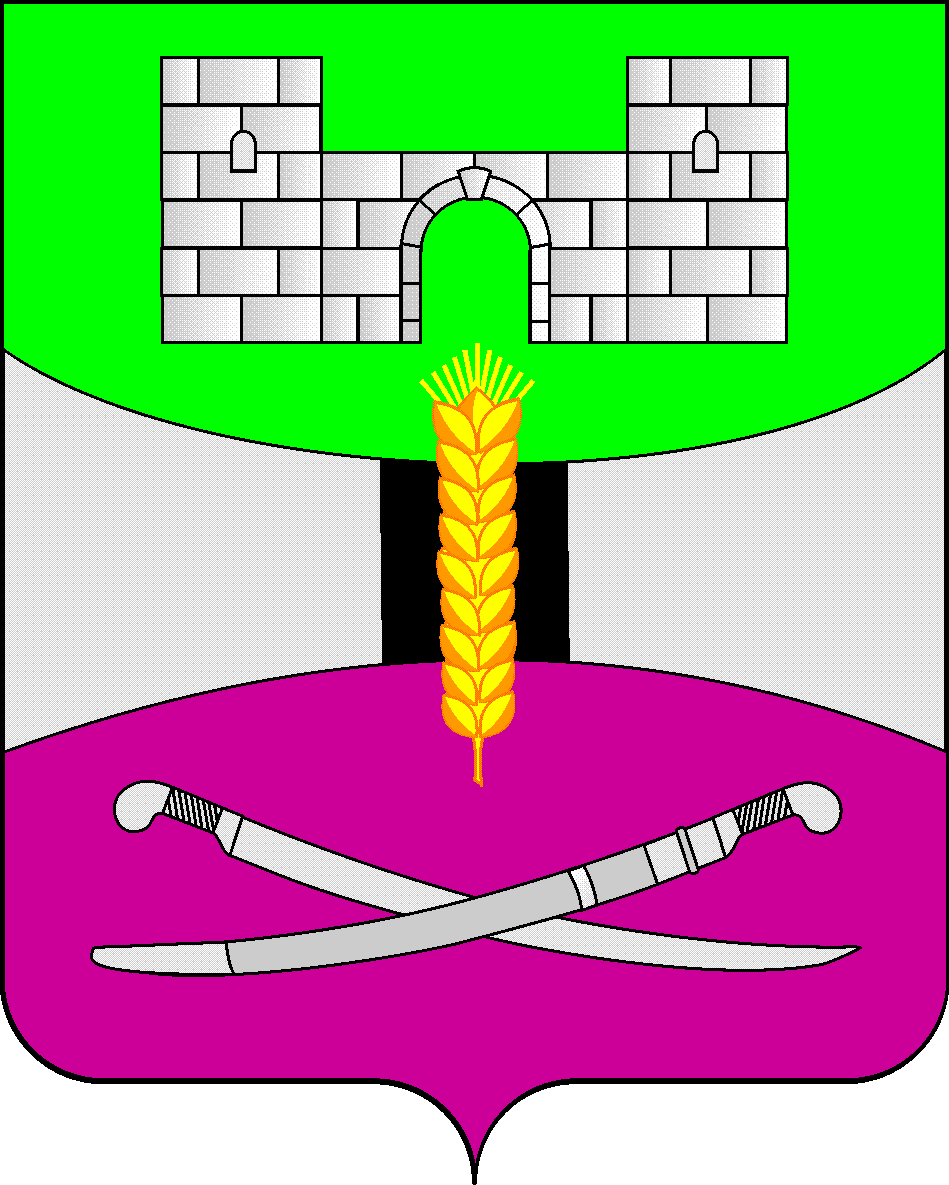 АДМИНИСТРАЦИЯ МУНИЦИПАЛЬНОГО ОБРАЗОВАНИЯЩЕРБИНОВСКИЙ РАЙОНПОСТАНОВЛЕНИЕАДМИНИСТРАЦИЯ МУНИЦИПАЛЬНОГО ОБРАЗОВАНИЯЩЕРБИНОВСКИЙ РАЙОНПОСТАНОВЛЕНИЕАДМИНИСТРАЦИЯ МУНИЦИПАЛЬНОГО ОБРАЗОВАНИЯЩЕРБИНОВСКИЙ РАЙОНПОСТАНОВЛЕНИЕАДМИНИСТРАЦИЯ МУНИЦИПАЛЬНОГО ОБРАЗОВАНИЯЩЕРБИНОВСКИЙ РАЙОНПОСТАНОВЛЕНИЕ               от 25.01.2024           № 60ст-ца Старощербиновскаяст-ца СтарощербиновскаяПРИЛОЖЕНИЕУТВЕРЖДЕНЫпостановлением администрациимуниципального образованияЩербиновский районот 25.01.2024  № 60«Объемы бюджетных ассигнований муниципальной программыобщий объем финансирования программы составляет 176 465 900,00 рублей, в том числе:средства бюджета муниципального образования Щербиновский район –               75 780 700,00 рублей:2024 год – 31 049 100,00 рублей;2025 год – 22 474 200,00 рублей;2026 год – 22 257 400,00 рублейсредства бюджета Краснодарского края – 100 685 200,00 рублей:2024 год – 100 685 200,00 рублей;2025 год – 0,00 рублей;2026 год – 0,00 рублейсредства федерального бюджета – 0,00 рублей:2024 год – 0,00 рублей;2025 год – 0,00 рублей;2026 год – 0,00 рублей».Источник финансирования муниципальной программыГоды реализацииОбъем финансирования, руб.Объем финансирования, руб.Объем финансирования, руб.Объем финансирования, руб.Источник финансирования муниципальной программыГоды реализациивсегобюджет муниципального образования Щербиновский районбюджет Российской Федерациибюджет Краснодарского края123456Муниципальная программа, всего, в том числе:2024 год131 734 300,0031 049 100,000,00100 685 200,00Муниципальная программа, всего, в том числе:2025 год22 474 200,0022 474 200,000,000,00Муниципальная программа, всего, в том числе:2026 год22 257 400,0022 257 400,000,000,00Муниципальная программа, всего, в том числе:Итого176 465 900,0075 780 700,000,00100 685 200,00Основное мероприятие № 1 «Финансовое обеспечение деятельности муниципального казенного учреждения муниципального образования Щербиновский район «Служба строительного заказчика»2024 год6 084 300,006 084 300,000,000,00Основное мероприятие № 1 «Финансовое обеспечение деятельности муниципального казенного учреждения муниципального образования Щербиновский район «Служба строительного заказчика»2025 год5 167 100,005 167 100,000,000,00Основное мероприятие № 1 «Финансовое обеспечение деятельности муниципального казенного учреждения муниципального образования Щербиновский район «Служба строительного заказчика»2026 год5 070 300,005 070 300,000,000,00Основное мероприятие № 1 «Финансовое обеспечение деятельности муниципального казенного учреждения муниципального образования Щербиновский район «Служба строительного заказчика»Итого16 321 700,0016 321 700,000,000,00Основное мероприятие № 2 «Обеспечение безопасности дорожного движения в муниципальном образовании Щербиновский район»2024 годфинансирование не требуетсяфинансирование не требуетсяфинансирование не требуетсяфинансирование не требуетсяОсновное мероприятие № 2 «Обеспечение безопасности дорожного движения в муниципальном образовании Щербиновский район»2025 годфинансирование не требуетсяфинансирование не требуетсяфинансирование не требуетсяфинансирование не требуетсяОсновное мероприятие № 2 «Обеспечение безопасности дорожного движения в муниципальном образовании Щербиновский район»2026 годфинансирование не требуетсяфинансирование не требуетсяфинансирование не требуетсяфинансирование не требуетсяОсновное мероприятие № 2 «Обеспечение безопасности дорожного движения в муниципальном образовании Щербиновский район»Итогофинансирование не требуетсяфинансирование не требуетсяфинансирование не требуетсяфинансирование не требуетсяОсновное мероприятие № 3 «Организация регулярных перевозок пассажиров и багажа автомобильным транспортом на территории муниципального образования Щербиновский район»2024 год12 713 400,0012 713 400,000,000,00Основное мероприятие № 3 «Организация регулярных перевозок пассажиров и багажа автомобильным транспортом на территории муниципального образования Щербиновский район»2025 год12 714 300,0012 714 300,000,000,00Основное мероприятие № 3 «Организация регулярных перевозок пассажиров и багажа автомобильным транспортом на территории муниципального образования Щербиновский район»2026 год12 714 300,0012 714 300,000,000,00Основное мероприятие № 3 «Организация регулярных перевозок пассажиров и багажа автомобильным транспортом на территории муниципального образования Щербиновский район»Итого38 142 000,0038 142 000,000,000,00Основное мероприятие № 4 «Организация деятельности в сфере водоснабжения и водоотведения на территории муниципального образования Щербиновский район»2024 год86 547 100,003 461 900,000,0083 085 200,00Основное мероприятие № 4 «Организация деятельности в сфере водоснабжения и водоотведения на территории муниципального образования Щербиновский район»2025 год0,000,000,000,00Основное мероприятие № 4 «Организация деятельности в сфере водоснабжения и водоотведения на территории муниципального образования Щербиновский район»2026 год0,000,000,000,00Основное мероприятие № 4 «Организация деятельности в сфере водоснабжения и водоотведения на территории муниципального образования Щербиновский район»Итого86 547 100,003 461 900,000,0083 085 200,00Основное мероприятие № 5 «Предоставление благоустроенных жилых помещений или выплата собственникам возмещения в связи с изъятием земельного участка с расположенными на нем объектами недвижимого имущества (жилыми возмещениями), признанными аварийными в установленном порядке»2024 год0,000,000,000,00Основное мероприятие № 5 «Предоставление благоустроенных жилых помещений или выплата собственникам возмещения в связи с изъятием земельного участка с расположенными на нем объектами недвижимого имущества (жилыми возмещениями), признанными аварийными в установленном порядке»2025 год0,000,000,000,00Основное мероприятие № 5 «Предоставление благоустроенных жилых помещений или выплата собственникам возмещения в связи с изъятием земельного участка с расположенными на нем объектами недвижимого имущества (жилыми возмещениями), признанными аварийными в установленном порядке»2026 год0,000,000,000,00Основное мероприятие № 5 «Предоставление благоустроенных жилых помещений или выплата собственникам возмещения в связи с изъятием земельного участка с расположенными на нем объектами недвижимого имущества (жилыми возмещениями), признанными аварийными в установленном порядке»Итого0,000,000,000,00Основное мероприятие № 6 «Организация газоснабжения населения (поселений) (проектирование и (или) строительство подводящих газопроводов, распределительных газопроводов)»2024 год20 000 000,002 400 000,0017 600 000,000,00Основное мероприятие № 6 «Организация газоснабжения населения (поселений) (проектирование и (или) строительство подводящих газопроводов, распределительных газопроводов)»2025 год0,000,000,000,00Основное мероприятие № 6 «Организация газоснабжения населения (поселений) (проектирование и (или) строительство подводящих газопроводов, распределительных газопроводов)»2026 год0,000,000,000,00Основное мероприятие № 6 «Организация газоснабжения населения (поселений) (проектирование и (или) строительство подводящих газопроводов, распределительных газопроводов)»Итого20 000 000,002 400 000,0017 600 000,000,00Подпрограмма «Организация деятельности в сфере обращения с твердыми коммунальными отходами на территории муниципального образования Щербиновский район»2024 год6 389 500,006 389 500,000,000,00Подпрограмма «Организация деятельности в сфере обращения с твердыми коммунальными отходами на территории муниципального образования Щербиновский район»2025 год4 592 800,004 592 800,000,000,00Подпрограмма «Организация деятельности в сфере обращения с твердыми коммунальными отходами на территории муниципального образования Щербиновский район»2026 год4 472 800,004 472 800,000,000,00Подпрограмма «Организация деятельности в сфере обращения с твердыми коммунальными отходами на территории муниципального образования Щербиновский район»Итого15 455 100,0015 455 100,000,000,00«ПРИЛОЖЕНИЕ № 2к муниципальной программемуниципального образованияЩербиновский район «Комплексноеразвитие муниципальногообразования Щербиновский районв сфере строительства, жилищно-коммунального хозяйства»№ п/пНаименованиемероприятияГоды реализацииОбъем финансирования, рублейОбъем финансирования, рублейОбъем финансирования, рублейОбъем финансирования, рублейОбъем финансирования, рублейНепосредственный результат реализации мероприятияУчастник муниципальной программы, исполнитель мероприятия№ п/пНаименованиемероприятияГоды реализациивсегов разрезе источников финансированияв разрезе источников финансированияв разрезе источников финансированияв разрезе источников финансированияНепосредственный результат реализации мероприятияУчастник муниципальной программы, исполнитель мероприятия№ п/пНаименованиемероприятияГоды реализациивсегофедеральный бюджеткраевой бюджетместные бюджетывнебюджетные источники*Непосредственный результат реализации мероприятияУчастник муниципальной программы, исполнитель мероприятия123456789101Основное мероприятие № 1 «Финансовое обеспечение деятельности муниципального казенного учреждения муниципального образования Щербиновский район «Служба строительного заказчика»2024 год6 084 300,000,000,006 084 300,000,00стабильная работа МКУ МОЩР «ССЗ» по выполнению контрольных мероприятийадминистрация муниципального образования Щербиновский район (далее – администрация МО ЩР)1Основное мероприятие № 1 «Финансовое обеспечение деятельности муниципального казенного учреждения муниципального образования Щербиновский район «Служба строительного заказчика»2025 год5 167 100,000,000,005 167 100,000,00стабильная работа МКУ МОЩР «ССЗ» по выполнению контрольных мероприятийадминистрация муниципального образования Щербиновский район (далее – администрация МО ЩР)1Основное мероприятие № 1 «Финансовое обеспечение деятельности муниципального казенного учреждения муниципального образования Щербиновский район «Служба строительного заказчика»2026 год5 070 300,000,000,005 070 300,000,00стабильная работа МКУ МОЩР «ССЗ» по выполнению контрольных мероприятийадминистрация муниципального образования Щербиновский район (далее – администрация МО ЩР)1Основное мероприятие № 1 «Финансовое обеспечение деятельности муниципального казенного учреждения муниципального образования Щербиновский район «Служба строительного заказчика»Итого16 321 700,000,000,0016 321 700,000,00стабильная работа МКУ МОЩР «ССЗ» по выполнению контрольных мероприятийадминистрация муниципального образования Щербиновский район (далее – администрация МО ЩР)123456789101.1Мероприятие № 1«Финансовое обеспечение деятельности муниципального казенного учреждения муниципального образования Щербиновский район «Служба строительного заказчика»2024 год6 084 300,000,000,006 084 300,000,00стабильная работа МКУ МОЩР «ССЗ» по выполнению контрольных мероприятийадминистрация МО ЩР1.1Мероприятие № 1«Финансовое обеспечение деятельности муниципального казенного учреждения муниципального образования Щербиновский район «Служба строительного заказчика»2025 год5 167 100,000,000,005 167 100,000,00стабильная работа МКУ МОЩР «ССЗ» по выполнению контрольных мероприятийадминистрация МО ЩР1.1Мероприятие № 1«Финансовое обеспечение деятельности муниципального казенного учреждения муниципального образования Щербиновский район «Служба строительного заказчика»2026 год5 070 300,000,000,005 070 300,000,00стабильная работа МКУ МОЩР «ССЗ» по выполнению контрольных мероприятийадминистрация МО ЩР1.1Мероприятие № 1«Финансовое обеспечение деятельности муниципального казенного учреждения муниципального образования Щербиновский район «Служба строительного заказчика»Итого16 321 700,000,000,0016 321 700,000,00стабильная работа МКУ МОЩР «ССЗ» по выполнению контрольных мероприятийадминистрация МО ЩР2Основное мероприятие № 2 «Обеспечение безопасности дорожного движения в муниципальном образовании Щербиновский район»2024 годФинансирование не требуетсяФинансирование не требуетсяФинансирование не требуетсяФинансирование не требуетсяФинансирование не требуетсяФормирование правильного и законного поведения участников дорожного движения (ДД)администрация МО ЩР2Основное мероприятие № 2 «Обеспечение безопасности дорожного движения в муниципальном образовании Щербиновский район»2025 годФинансирование не требуетсяФинансирование не требуетсяФинансирование не требуетсяФинансирование не требуетсяФинансирование не требуетсяФормирование правильного и законного поведения участников дорожного движения (ДД)администрация МО ЩР2Основное мероприятие № 2 «Обеспечение безопасности дорожного движения в муниципальном образовании Щербиновский район»2026 годФинансирование не требуетсяФинансирование не требуетсяФинансирование не требуетсяФинансирование не требуетсяФинансирование не требуетсяФормирование правильного и законного поведения участников дорожного движения (ДД)администрация МО ЩР2Основное мероприятие № 2 «Обеспечение безопасности дорожного движения в муниципальном образовании Щербиновский район»ИтогоФинансирование не требуетсяФинансирование не требуетсяФинансирование не требуетсяФинансирование не требуетсяФинансирование не требуетсяФормирование правильного и законного поведения участников дорожного движения (ДД)администрация МО ЩР2.1Мероприятие№ 1 «Разработка годовых планов мероприятий по профилактике дорожно-транспортного травматизма»2024 годФинансирование не требуетсяФинансирование не требуетсяФинансирование не требуетсяФинансирование не требуетсяФинансирование не требуетсяОрганизация процесса обучения детей безопасному поведению на дорогеадминистрация МО ЩР2.1Мероприятие№ 1 «Разработка годовых планов мероприятий по профилактике дорожно-транспортного травматизма»2025 годФинансирование не требуетсяФинансирование не требуетсяФинансирование не требуетсяФинансирование не требуетсяФинансирование не требуетсяОрганизация процесса обучения детей безопасному поведению на дорогеадминистрация МО ЩР2.1Мероприятие№ 1 «Разработка годовых планов мероприятий по профилактике дорожно-транспортного травматизма»2026 годФинансирование не требуетсяФинансирование не требуетсяФинансирование не требуетсяФинансирование не требуетсяФинансирование не требуетсяОрганизация процесса обучения детей безопасному поведению на дорогеадминистрация МО ЩР2.1Мероприятие№ 1 «Разработка годовых планов мероприятий по профилактике дорожно-транспортного травматизма»ИтогоФинансирование не требуетсяФинансирование не требуетсяФинансирование не требуетсяФинансирование не требуетсяФинансирование не требуетсяОрганизация процесса обучения детей безопасному поведению на дорогеадминистрация МО ЩР123456789102.2Мероприятие № 2«Организация и проведение в образовательных учреждениях района занятий направленных на повышение у участников дорожного движения уровня правосознания, в том числе стереотипа законопослушного поведения и негативного отношения к правонарушителям в сфере дорожного движения»2024 годФинансирование не требуетсяФинансирование не требуетсяФинансирование не требуетсяФинансирование не требуетсяФинансирование не требуетсяПовышение у несовершенно летних ответственности и культуры безопасного поведения на дорогеадминистрация МО ЩР ОГИБДД ОМВДпо Щербиновскому району2.2Мероприятие № 2«Организация и проведение в образовательных учреждениях района занятий направленных на повышение у участников дорожного движения уровня правосознания, в том числе стереотипа законопослушного поведения и негативного отношения к правонарушителям в сфере дорожного движения»2025 годФинансирование не требуетсяФинансирование не требуетсяФинансирование не требуетсяФинансирование не требуетсяФинансирование не требуетсяПовышение у несовершенно летних ответственности и культуры безопасного поведения на дорогеадминистрация МО ЩР ОГИБДД ОМВДпо Щербиновскому району2.2Мероприятие № 2«Организация и проведение в образовательных учреждениях района занятий направленных на повышение у участников дорожного движения уровня правосознания, в том числе стереотипа законопослушного поведения и негативного отношения к правонарушителям в сфере дорожного движения»2026 годФинансирование не требуетсяФинансирование не требуетсяФинансирование не требуетсяФинансирование не требуетсяФинансирование не требуетсяПовышение у несовершенно летних ответственности и культуры безопасного поведения на дорогеадминистрация МО ЩР ОГИБДД ОМВДпо Щербиновскому району2.2Мероприятие № 2«Организация и проведение в образовательных учреждениях района занятий направленных на повышение у участников дорожного движения уровня правосознания, в том числе стереотипа законопослушного поведения и негативного отношения к правонарушителям в сфере дорожного движения»ИтогоФинансирование не требуетсяФинансирование не требуетсяФинансирование не требуетсяФинансирование не требуетсяФинансирование не требуетсяПовышение у несовершенно летних ответственности и культуры безопасного поведения на дорогеадминистрация МО ЩР ОГИБДД ОМВДпо Щербиновскому району2.3Мероприятие № 3 «Организация  и проведение акций, уроков правовых знаний в образовательных учреждениях в рамках Всероссийской акции «Внимание - дети!»2024 годФинансирование не требуетсяФинансирование не требуетсяФинансирование не требуетсяФинансирование не требуетсяФинансирование не требуетсяПовышение правового сознаниянесовершеннолетних участников ДДадминистрация МО ЩР ОГИБДД ОМВДпо Щербиновскому району2.3Мероприятие № 3 «Организация  и проведение акций, уроков правовых знаний в образовательных учреждениях в рамках Всероссийской акции «Внимание - дети!»2025 годФинансирование не требуетсяФинансирование не требуетсяФинансирование не требуетсяФинансирование не требуетсяФинансирование не требуетсяПовышение правового сознаниянесовершеннолетних участников ДДадминистрация МО ЩР ОГИБДД ОМВДпо Щербиновскому району2.3Мероприятие № 3 «Организация  и проведение акций, уроков правовых знаний в образовательных учреждениях в рамках Всероссийской акции «Внимание - дети!»2026 годФинансирование не требуетсяФинансирование не требуетсяФинансирование не требуетсяФинансирование не требуетсяФинансирование не требуетсяПовышение правового сознаниянесовершеннолетних участников ДДадминистрация МО ЩР ОГИБДД ОМВДпо Щербиновскому району2.3Мероприятие № 3 «Организация  и проведение акций, уроков правовых знаний в образовательных учреждениях в рамках Всероссийской акции «Внимание - дети!»ИтогоФинансирование не требуетсяФинансирование не требуетсяФинансирование не требуетсяФинансирование не требуетсяФинансирование не требуетсяПовышение правового сознаниянесовершеннолетних участников ДДадминистрация МО ЩР ОГИБДД ОМВДпо Щербиновскому району123456789103Основное мероприятие № 3 «Организация регулярных перевозок пассажиров и багажа автомобильным транспортом на территории муниципального образования Щербиновский район»2024 год12 713 400,000,000,0012 713 400,000,00Организация процесса  транспортных перевозок населенияадминистрация МО ЩР3Основное мероприятие № 3 «Организация регулярных перевозок пассажиров и багажа автомобильным транспортом на территории муниципального образования Щербиновский район»2025 год12 714 300,000,000,0012 714 300,000,00Организация процесса  транспортных перевозок населенияадминистрация МО ЩР3Основное мероприятие № 3 «Организация регулярных перевозок пассажиров и багажа автомобильным транспортом на территории муниципального образования Щербиновский район»2026 год12 714 300,000,000,0012 714 300,000,00Организация процесса  транспортных перевозок населенияадминистрация МО ЩР3Основное мероприятие № 3 «Организация регулярных перевозок пассажиров и багажа автомобильным транспортом на территории муниципального образования Щербиновский район»Итого38 142 000,000,000,0038 142 000,000,00Организация процесса  транспортных перевозок населенияадминистрация МО ЩР3.1Мероприятие №1 «Организация регулярных перевозок пассажиров и багажа автомобильным транспортом по регулируемым тарифам по муниципальным маршрутам регулярных перевозок муниципального образования Щербиновский район»2024 год12 713 400,000,000,0012 713 400,000,00Организация процесса  транспортных перевозок населенияадминистрация МО ЩР3.1Мероприятие №1 «Организация регулярных перевозок пассажиров и багажа автомобильным транспортом по регулируемым тарифам по муниципальным маршрутам регулярных перевозок муниципального образования Щербиновский район»2025 год12 714 300,000,000,0012 714 300,000,00Организация процесса  транспортных перевозок населенияадминистрация МО ЩР3.1Мероприятие №1 «Организация регулярных перевозок пассажиров и багажа автомобильным транспортом по регулируемым тарифам по муниципальным маршрутам регулярных перевозок муниципального образования Щербиновский район»2026 год12 714 300,000,000,0012 714 300,000,00Организация процесса  транспортных перевозок населенияадминистрация МО ЩР3.1Мероприятие №1 «Организация регулярных перевозок пассажиров и багажа автомобильным транспортом по регулируемым тарифам по муниципальным маршрутам регулярных перевозок муниципального образования Щербиновский район»Итого38 142 000,000,000,0038 142 000,000,00Организация процесса  транспортных перевозок населенияадминистрация МО ЩР4.Основное мероприятие № 4 «Организация деятельности в сфере водоснабжения и водоотведения на  территории муниципального образования Щербиновский район»2024 год86 547 100,000,0083 085 200,003 461 900,000,00Организация деятельности в сфере водоснабжения и водоотведенияадминистрация МО ЩР, муниципальное казенное учреждение муниципального образования «Служба строительного заказчика» (далее МКУ МОЩР «ССЗ»)4.Основное мероприятие № 4 «Организация деятельности в сфере водоснабжения и водоотведения на  территории муниципального образования Щербиновский район»2025 год0,000,000,000,000,00Организация деятельности в сфере водоснабжения и водоотведенияадминистрация МО ЩР, муниципальное казенное учреждение муниципального образования «Служба строительного заказчика» (далее МКУ МОЩР «ССЗ»)4.Основное мероприятие № 4 «Организация деятельности в сфере водоснабжения и водоотведения на  территории муниципального образования Щербиновский район»2026 год0,000,000,000,000,00Организация деятельности в сфере водоснабжения и водоотведенияадминистрация МО ЩР, муниципальное казенное учреждение муниципального образования «Служба строительного заказчика» (далее МКУ МОЩР «ССЗ»)4.Основное мероприятие № 4 «Организация деятельности в сфере водоснабжения и водоотведения на  территории муниципального образования Щербиновский район»Итого86 547 100,000,0083 085 200,003 461 900,000,00Организация деятельности в сфере водоснабжения и водоотведенияадминистрация МО ЩР, муниципальное казенное учреждение муниципального образования «Служба строительного заказчика» (далее МКУ МОЩР «ССЗ»)123456789104.1.Мероприятие № 1 «Организация водоснабжения населения (проведение ремонтных работ на участках магистрального водопровода МВ-2-2 муниципального образования Щербиновский район)»2024 год86 547 100,000,0083 085 200,003 461 900,000,00Ремонтные работы на участках магистрального водопроводаадминистрация МО ЩР, МКУ МОЩР «ССЗ» 4.1.Мероприятие № 1 «Организация водоснабжения населения (проведение ремонтных работ на участках магистрального водопровода МВ-2-2 муниципального образования Щербиновский район)»2025 год0,000,000,000,000,00Ремонтные работы на участках магистрального водопроводаадминистрация МО ЩР, МКУ МОЩР «ССЗ» 4.1.Мероприятие № 1 «Организация водоснабжения населения (проведение ремонтных работ на участках магистрального водопровода МВ-2-2 муниципального образования Щербиновский район)»2026 год0,000,000,000,000,00Ремонтные работы на участках магистрального водопроводаадминистрация МО ЩР, МКУ МОЩР «ССЗ» 4.1.Мероприятие № 1 «Организация водоснабжения населения (проведение ремонтных работ на участках магистрального водопровода МВ-2-2 муниципального образования Щербиновский район)»Итого86 547 100,000,0083 085 200,003 461 900,000,00Ремонтные работы на участках магистрального водопроводаадминистрация МО ЩР, МКУ МОЩР «ССЗ» 4.1.1Мероприятие № 1.1 «Капитальный ремонт водопровода В 1-2-2 от В-2 ПК 254+92 с. Ейское Укрепление до с. Глафировка»2024 год61 911 000,000,0059 434 500,002 476 500,000,00Ремонтные работы на участках магистрального водопроводаадминистрация МО ЩР, МКУ МОЩР «ССЗ»4.1.1Мероприятие № 1.1 «Капитальный ремонт водопровода В 1-2-2 от В-2 ПК 254+92 с. Ейское Укрепление до с. Глафировка»2025 год0,000,000,000,000,00Ремонтные работы на участках магистрального водопроводаадминистрация МО ЩР, МКУ МОЩР «ССЗ»4.1.1Мероприятие № 1.1 «Капитальный ремонт водопровода В 1-2-2 от В-2 ПК 254+92 с. Ейское Укрепление до с. Глафировка»2026 год0,000,000,000,000,00Ремонтные работы на участках магистрального водопроводаадминистрация МО ЩР, МКУ МОЩР «ССЗ»4.1.1Мероприятие № 1.1 «Капитальный ремонт водопровода В 1-2-2 от В-2 ПК 254+92 с. Ейское Укрепление до с. Глафировка»Итого61 911 000,000,0059 434 500,002 476 500,000,00Ремонтные работы на участках магистрального водопроводаадминистрация МО ЩР, МКУ МОЩР «ССЗ»4.1.2Мероприятие № 1.2 «Капитальный ремонт водопровода В 2-2,2 от В-2-2 ПК 364+14 до с. Шабельское»2024 год24 636 100,000,0023 650 700,00985 400,000,00Ремонтные работы на участках магистрального водопроводаадминистрация МО ЩР, МКУ МОЩР «ССЗ»4.1.2Мероприятие № 1.2 «Капитальный ремонт водопровода В 2-2,2 от В-2-2 ПК 364+14 до с. Шабельское»2025 год0,000,000,000,000,00Ремонтные работы на участках магистрального водопроводаадминистрация МО ЩР, МКУ МОЩР «ССЗ»4.1.2Мероприятие № 1.2 «Капитальный ремонт водопровода В 2-2,2 от В-2-2 ПК 364+14 до с. Шабельское»2026 год0,000,000,000,000,00Ремонтные работы на участках магистрального водопроводаадминистрация МО ЩР, МКУ МОЩР «ССЗ»4.1.2Мероприятие № 1.2 «Капитальный ремонт водопровода В 2-2,2 от В-2-2 ПК 364+14 до с. Шабельское»Итого24 636 100,000,0023 650 700,00985 400,000,00Ремонтные работы на участках магистрального водопроводаадминистрация МО ЩР, МКУ МОЩР «ССЗ»123456789105.Основное мероприятие № 5 «Предоставление благоустроенных жилых помещений или выплата собственникам возмещения в связи с изъятием земельного участка с расположенными на нем объектами недвижимого имущества (жилыми возмещениями), признанными аварийными в установленном порядке»2024 год0,000,000,000,000,00Предоставление благоустроенных жилых помещений или выплата собственникам возмещения в связи с изъятием земельного участка с расположенными на нем объектами недвижимого имущества (жилыми помещениями), признанными аварийными в установленном порядкеадминистрация МО ЩР5.Основное мероприятие № 5 «Предоставление благоустроенных жилых помещений или выплата собственникам возмещения в связи с изъятием земельного участка с расположенными на нем объектами недвижимого имущества (жилыми возмещениями), признанными аварийными в установленном порядке»2025 год0,000,000,000,000,00Предоставление благоустроенных жилых помещений или выплата собственникам возмещения в связи с изъятием земельного участка с расположенными на нем объектами недвижимого имущества (жилыми помещениями), признанными аварийными в установленном порядкеадминистрация МО ЩР5.Основное мероприятие № 5 «Предоставление благоустроенных жилых помещений или выплата собственникам возмещения в связи с изъятием земельного участка с расположенными на нем объектами недвижимого имущества (жилыми возмещениями), признанными аварийными в установленном порядке»2026 год0,000,000,000,000,00Предоставление благоустроенных жилых помещений или выплата собственникам возмещения в связи с изъятием земельного участка с расположенными на нем объектами недвижимого имущества (жилыми помещениями), признанными аварийными в установленном порядкеадминистрация МО ЩР5.Основное мероприятие № 5 «Предоставление благоустроенных жилых помещений или выплата собственникам возмещения в связи с изъятием земельного участка с расположенными на нем объектами недвижимого имущества (жилыми возмещениями), признанными аварийными в установленном порядке»Итого0,000,000,000,000,00Предоставление благоустроенных жилых помещений или выплата собственникам возмещения в связи с изъятием земельного участка с расположенными на нем объектами недвижимого имущества (жилыми помещениями), признанными аварийными в установленном порядкеадминистрация МО ЩР5.1Мероприятие № 1 «Предоставление благоустроенных жилых помещений или выплата собственникам возмещения в связи с изъятием земельного участка с расположенными на нем объектами недвижимого имущества (жилыми возмещениями), признанными аварийными в установленном порядке»2024 год0,000,000,000,000,00Предоставление благоустроенных жилых помещений или выплата собственникам возмещения в связи с изъятием земельного участка с расположенными на нем объектами недвижимого имущества (жилыми помещениями), признанными аварийными в установленном порядкеадминистрация МО ЩР5.1Мероприятие № 1 «Предоставление благоустроенных жилых помещений или выплата собственникам возмещения в связи с изъятием земельного участка с расположенными на нем объектами недвижимого имущества (жилыми возмещениями), признанными аварийными в установленном порядке»2025 год0,000,000,000,000,00Предоставление благоустроенных жилых помещений или выплата собственникам возмещения в связи с изъятием земельного участка с расположенными на нем объектами недвижимого имущества (жилыми помещениями), признанными аварийными в установленном порядкеадминистрация МО ЩР5.1Мероприятие № 1 «Предоставление благоустроенных жилых помещений или выплата собственникам возмещения в связи с изъятием земельного участка с расположенными на нем объектами недвижимого имущества (жилыми возмещениями), признанными аварийными в установленном порядке»2026 год0,000,000,000,000,00Предоставление благоустроенных жилых помещений или выплата собственникам возмещения в связи с изъятием земельного участка с расположенными на нем объектами недвижимого имущества (жилыми помещениями), признанными аварийными в установленном порядкеадминистрация МО ЩР5.1Мероприятие № 1 «Предоставление благоустроенных жилых помещений или выплата собственникам возмещения в связи с изъятием земельного участка с расположенными на нем объектами недвижимого имущества (жилыми возмещениями), признанными аварийными в установленном порядке»Итого0,000,000,000,000,00Предоставление благоустроенных жилых помещений или выплата собственникам возмещения в связи с изъятием земельного участка с расположенными на нем объектами недвижимого имущества (жилыми помещениями), признанными аварийными в установленном порядкеадминистрация МО ЩР123456789106.Основное мероприятие № 6 «Организация газоснабжения населения (поселений) (проектирование и (или) строительство подводящих газопроводов, распределительных газопроводов)»2024 год20 000 000,000,0017 600 000,002 400 000,000,00Ввод в эксплуатацию подводящего газопроводаадминистрация МО ЩР; МКУ МО ЩР «ССЗ»6.Основное мероприятие № 6 «Организация газоснабжения населения (поселений) (проектирование и (или) строительство подводящих газопроводов, распределительных газопроводов)»2025 год0,000,000,000,000,00Ввод в эксплуатацию подводящего газопроводаадминистрация МО ЩР; МКУ МО ЩР «ССЗ»6.Основное мероприятие № 6 «Организация газоснабжения населения (поселений) (проектирование и (или) строительство подводящих газопроводов, распределительных газопроводов)»2026 год0,000,000,000,000,00Ввод в эксплуатацию подводящего газопроводаадминистрация МО ЩР; МКУ МО ЩР «ССЗ»6.Основное мероприятие № 6 «Организация газоснабжения населения (поселений) (проектирование и (или) строительство подводящих газопроводов, распределительных газопроводов)»Итого20 000 000,000,0017 600 000,002 400 000,000,00Ввод в эксплуатацию подводящего газопроводаадминистрация МО ЩР; МКУ МО ЩР «ССЗ»6.1Мероприятие № 1 «Строительство подводящего газопровода к поселкам Прилиманский и Северный Щербиновского района»2024 год20 000 000,000,0017 600 000,002 400 000,000,00Ввод в эксплуатацию подводящего газопроводаадминистрация МО ЩР; МКУ МО ЩР «ССЗ»6.1Мероприятие № 1 «Строительство подводящего газопровода к поселкам Прилиманский и Северный Щербиновского района»2025 год0,000,000,000,000,00Ввод в эксплуатацию подводящего газопроводаадминистрация МО ЩР; МКУ МО ЩР «ССЗ»6.1Мероприятие № 1 «Строительство подводящего газопровода к поселкам Прилиманский и Северный Щербиновского района»2026 год0,000,000,000,000,00Ввод в эксплуатацию подводящего газопроводаадминистрация МО ЩР; МКУ МО ЩР «ССЗ»6.1Мероприятие № 1 «Строительство подводящего газопровода к поселкам Прилиманский и Северный Щербиновского района»Итого20 000 000,000,0017 600 000,002 400 000,000,00Ввод в эксплуатацию подводящего газопроводаадминистрация МО ЩР; МКУ МО ЩР «ССЗ»ИТОГО в том числе:2024 год125 344 800,000,00100 685 200,0024 659 600,000,002025 год17 881 400,000,000,0017 881 400,000,002026 год17 784 600,000,000,0017 784 600,000,00Всего по программев том числе:161 010 800,000,00100 685 200,0060 325 600,000,00